男女府第１７８０号　令和３年10月27日府内私立小学校・中学校・高等学校　校長　様府民文化部男女参画・府民協働課長ジェンダー平等教育啓発教材「男女共同参画について考えよう」について（周知依頼）日頃から、男女共同参画施策の推進に御協力をいただき、お礼申し上げます。このたび当課では、次世代育成に向けた教育及び意識啓発の取組の一環として、「おおさか男女共同参画プラン2021-2025」を子ども向けにわかりやすく解説した教材を別添のとおり作成いたしました。つきましては、貴校教職員に周知いただきますとともに、貴校での同教材活用についてご配慮くださいますようお願いいたします。記　　１.　教材名：　　ジェンダー平等教育啓発教材「男女共同参画について考えよう」２．教材の構成：１．　　女性の参画　　　　　　　　２．　　働くことについて　　　　　　　　３．　　性別による思い込み・決めつけ　　　　　　　　４．　　対等な関係づくり　　　　　　　　その他　SDGs、大阪府の取組３．形式：　　　スライド形式（目的に応じて必要なスライドをご活用ください）４．活用方法：　以下のとおり（活用にあたっては下記ホームページに掲載の「子ども向け教材活用にあたっての『ねらい』と『留意点』」も併せてご参照ください。）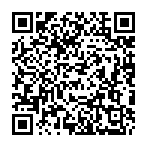 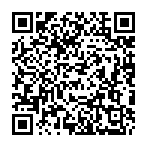 